ΕΛΛΗΝΙΚΑ Β΄Θέμα: Λέξεις με δύο όμοια σύμφωνα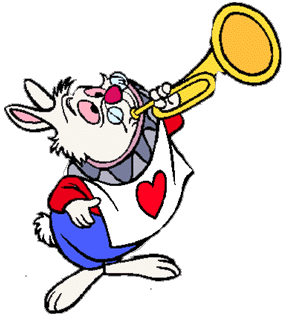 Εργασίες:Συμπλήρωσε τα όμοια γράμματα που λείπουν από τις πιο κάτω λέξεις: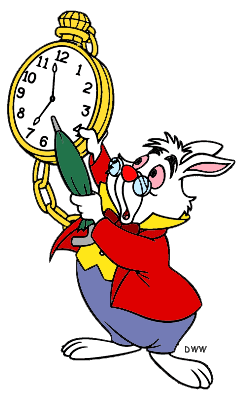 Θυμάμαι!! Στον συλλαβισμό τα δύο όμοια σύμφωνα πάντα χωρίζονται!!Γράφω σωστά τις πιο κάτω λέξεις και μετά τις συλλαβίζω, όπως στο παράδειγμα:     Αν θες να εξασκηθείς περισσότερο στις λέξεις με όμοια σύμφωνα, μπορείς να κάνεις και την άσκηση 8 από το Τετράδιο Εργασιών(μπλε βιβλίο).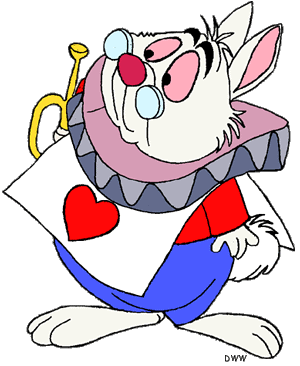 διορθωνωσυλλαβΙζωΕλάδα ΕλλάδαΕλ – λά - δαΣάβατο   θάλασα   τέσερα   διάλειμα   παπούς   φεγάρι  σύνεφο  άρωστος  